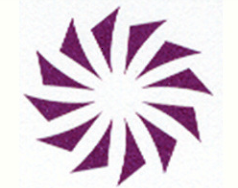 Remote Learning - : Weeks beginning 25th April and 3rd May 2022Dear Parent/Carer,If your child is unable to attend school for any reason it is important that their learning is not interrupted and they are able to access the curriculum at home. It is also important that they are able to seamlessly transition back into the school’s curriculum when they are able to return. To aid this we advise that your child continues to follow the lessons on their normal timetable and complete lessons via The Oak National Academy learning platform. This can easily be accessed by searching ‘The Oak National Academy’ in any search engine and from the main menu on the website choosing the ‘Pupil’ tab. When arriving at the Online Classroom page click on ‘Find Lessons’ and if your child is in Years 7, 8 or 9 then they will need to enter via the ‘Key Stage 3’ tab. For pupils in Years 10 and 11 please enter via the ‘Key Stage 4’ tab. A list of subjects should then be displayed on screen for your child to choose from.Below is a list of topics that will be updated every two weeks to show the current modules being taught in Year 11 in each subject. In each module there are a number of lessons available through The Oak National Academy website for your child to complete and stay connected to their learning. If your child requires further help or would like their work assessing then please email into school using our info@aldercarhigh.co.uk address. Please also get in contact if you need any help accessing the work e.g. laptops, resources. In the subject, please type the name of your child, the subject they are completing and the name of the teacher that teaches them. That member of staff will then look at the work or help according to the availability in school. Whilst students are working online, we need to be mindful of the potential dangers they face on the internet. Please read the following link to support parents and carers in keeping children safe online.https://www.gov.uk/government/publications/coronavirus-covid-19-keeping-children-safe-online/coronavirus-covid-19-support-for-parents-and-carers-to-keep-children-safe-onlineWe look forward to your child returning to school at the earliest opportunity and helping them transition back to their learning.Yours sincerely Mr L.S ParryDeputy Head Teacher Year 7 SubjectModuleModuleArtUnit 1- Introduction to Art lesson 9Unit 1- Introduction to Art lesson 9PHSEComputingWork will be set on your Teams accountWork will be set on your Teams accountDesign & TechnologyUnit 6 – Packaging Pop Outs Lesson 5Unit 6 – Packaging Pop Outs Lesson 5EnglishRhetoric: Change:https://classroom.thenational.academy/units/change-michelle-obama-lennie-james-a821Rhetoric: Change:https://classroom.thenational.academy/units/change-michelle-obama-lennie-james-a821GeographyIssues of Urbanisation lessons 7, 8 and 9. Issues of Urbanisation lessons 7, 8 and 9. HistoryKS3 – ‘Why did Henry VIII make the break from Rome?’ Lessons 4,5 and 6.KS3 – ‘Why did Henry VIII make the break from Rome?’ Lessons 4,5 and 6.MathsKS3: Manipulating and Calculating with Fractions – Lessons 5-8KS3: Manipulating and Calculating with Fractions – Lessons 5-8Morals and EthicsKS3 – Religious Education – Buddhism: practices – Lessons 4 and 5KS3 – Religious Education – Buddhism: practices – Lessons 4 and 5MusicUnit 1 – Stomp and Sing Lesson 9Unit 1 – Stomp and Sing Lesson 9Performing ArtsUnit 3 – Drama.  Acting Shakespeare Lesson 2Unit 3 – Drama.  Acting Shakespeare Lesson 2ScienceFollow lessons from chemical reactions topichttps://teachers.thenational.academy/units/chemical-reactions-5ffaFollow lessons from chemical reactions topichttps://teachers.thenational.academy/units/chemical-reactions-5ffaSpanishY7 lessons lesson  –Go to Unit 2 y7 to say what people do and don’t do  lessons 3-4.Y7 lessons lesson  –Go to Unit 2 y7 to say what people do and don’t do  lessons 3-4.Year 8 SubjectModuleArtUnit 3 – Abstract Art Lesson 9Unit 3 – Abstract Art Lesson 9PHSEComputingWork will be set on your TEAMS pageWork will be set on your TEAMS pageDesign & TechnologyUnit 6 – Packaging Pop Outs Lesson 5Unit 6 – Packaging Pop Outs Lesson 5EnglishNon-fiction texts and viewpoint writing:https://classroom.thenational.academy/units/non-fiction-texts-and-view-point-writing-8dd2Non-fiction texts and viewpoint writing:https://classroom.thenational.academy/units/non-fiction-texts-and-view-point-writing-8dd2GeographyClimate Change 7,8 and 9.Climate Change 7,8 and 9.HistoryKS3 ‘How were people controlled in totalitarian states?’ Lessons 1 - 4KS3 ‘How were people controlled in totalitarian states?’ Lessons 1 - 4MathsKS3: Manipulating and Calculating with Fractions – Lessons 5-8KS3: Manipulating and Calculating with Fractions – Lessons 5-8Morals and EthicsKey Stage 3, Religious Education, Non-religious world views – lessons 7 and 8Key Stage 3, Religious Education, Non-religious world views – lessons 7 and 8Music Unit 4 - West African Music Lesson 9Unit 4 - West African Music Lesson 9Performing ArtsUnit 3 – Drama.  Acting Shakespeare Lesson 2Unit 3 – Drama.  Acting Shakespeare Lesson 2ScienceFolloe lessons from Energy topichttps://teachers.thenational.academy/units/energy-0b08Folloe lessons from Energy topichttps://teachers.thenational.academy/units/energy-0b08SpanishGo to Spanish Ks2 and complete the a comer module -  it is all about food.Go to Spanish Ks2 and complete the a comer module -  it is all about food.Year 9 SubjectModuleArtUnit 2 – Pop Art Lesson 9Unit 2 – Pop Art Lesson 9PHSEComputingWork will be set on your TEAMS pageWork will be set on your TEAMS pageDesign & TechnologyUnit 6 Packaging Pop Outs Lesson 5Unit 6 Packaging Pop Outs Lesson 5EnglishRhetoric: Motivate:https://classroom.thenational.academy/units/motivate-churchill-gandhi-5484Rhetoric: Motivate:https://classroom.thenational.academy/units/motivate-churchill-gandhi-5484GeographyKS3: Life in an Emerging Country lessons 1, 2 and 3.KS3: Life in an Emerging Country lessons 1, 2 and 3.HistoryKS4 – Medicine Through Time, Lessons 26, 27, 28KS4 – Medicine Through Time, Lessons 26, 27, 28MathsKS4 Foundation –Substitution and Rearranging Formulae– Lessons 1-4KS4 Higher  - Further Algebra (Change the subject/Binomial Expansion) – Lessons 1-4KS4 Foundation –Substitution and Rearranging Formulae– Lessons 1-4KS4 Higher  - Further Algebra (Change the subject/Binomial Expansion) – Lessons 1-4MusicUnit 4 - West African Music Lesson 9Unit 4 - West African Music Lesson 9Performing ArtsUnit 8 – Acting Shakespeare 12th Night Lesson 2Unit 8 – Acting Shakespeare 12th Night Lesson 2Morals and EthicsKey Stage 4, Religious Education, Human Rights –lessons 7 and 8Key Stage 4, Religious Education, Human Rights –lessons 7 and 8ScienceLessons from physics atomic structure topichttps://teachers.thenational.academy/units/atomic-structure-and-periodic-table-c831Lessons from physics atomic structure topichttps://teachers.thenational.academy/units/atomic-structure-and-periodic-table-c831SpanishPlease do the lessons about talking in the past and present of  Unit 3 of the y9 lessons, describing what people do.Please do the lessons about talking in the past and present of  Unit 3 of the y9 lessons, describing what people do.Year 10 SubjectModuleArtHow to analyse and interpret artwork lesson 1How to analyse and interpret artwork lesson 1SciencesLessons from Biology Ecology sectionhttps://teachers.thenational.academy/units/ecology-a6daLessons from Biology Ecology sectionhttps://teachers.thenational.academy/units/ecology-a6daBTEC SportStudents need to think about the differences and similarities of the officials from both sports they have researched. In addition how could rules be be changed to better both sports.Students need to think about the differences and similarities of the officials from both sports they have researched. In addition how could rules be be changed to better both sports.EnglishRomeo and Juliet:https://classroom.thenational.academy/units/romeo-and-juliet-5265Romeo and Juliet:https://classroom.thenational.academy/units/romeo-and-juliet-5265GeographyThe Development Gap 3, 4, 5 and 6 (and create revision resources using GCSE pods for tectonic, weather hazards or climate change)The Development Gap 3, 4, 5 and 6 (and create revision resources using GCSE pods for tectonic, weather hazards or climate change)HistoryKS4: The Cold War: Superpower Relations: Lessons 25, 26 and 27 plus the GCSEpod videos on the Cuban Missile CrisisKS4: The Cold War: Superpower Relations: Lessons 25, 26 and 27 plus the GCSEpod videos on the Cuban Missile CrisisMathsKS4 Foundation: - Averages (From a list and tables) – Lessons 1 -4KS4 Higher: Probability 2 (Sample Space, Venn Diagrams and Experimental) Lessons 1-4KS4 Foundation: - Averages (From a list and tables) – Lessons 1 -4KS4 Higher: Probability 2 (Sample Space, Venn Diagrams and Experimental) Lessons 1-4Morals and EthicsKey Stage 4, Religious Education, Peace and conflict – lesson 4 and 5Key Stage 4, Religious Education, Peace and conflict – lesson 4 and 5SpanishSocial time module : Complete the lessons on talking about relationships.Social time module : Complete the lessons on talking about relationships.Health & Social CareDiscuss how your chosen factors have different impacts during the 3 different life stages. Include physical, cultural and economic.Discuss how your chosen factors have different impacts during the 3 different life stages. Include physical, cultural and economic.Computing Work will be set via your Teams pageWork will be set via your Teams pageConstructionWork to be set on TeamsWork to be set on TeamsEngineeringWork to be set on TeamsWork to be set on TeamsFoodWork to be set on Teams/emailedWork to be set on Teams/emailedGraphicsWork to be set on TeamsWork to be set on TeamsYear 11 SubjectModuleArtContinue work on Teams for exam unit “landscapes”Continue work on Teams for exam unit “landscapes”Sciences Lessons from the Organic chemistry sectionhttps://teachers.thenational.academy/units/organic-chemistry-7c58Revise this Biology sectionhttps://teachers.thenational.academy/units/inheritance-variation-and-evolution-0224Lessons from the Organic chemistry sectionhttps://teachers.thenational.academy/units/organic-chemistry-7c58Revise this Biology sectionhttps://teachers.thenational.academy/units/inheritance-variation-and-evolution-0224BTEC SportStudents are to continue with their work on training programmes to improve aerobic endurance. Completed work should include short/medium/long term targets, motivation to activity, 6 week varied training programme, description of how you have tailored your programme to the principles of training and a justification of why you have included the activities in your training programme.Students are to continue with their work on training programmes to improve aerobic endurance. Completed work should include short/medium/long term targets, motivation to activity, 6 week varied training programme, description of how you have tailored your programme to the principles of training and a justification of why you have included the activities in your training programme.Health &Social CareStudents to work on Component 2 coursework. Students to work on Component 2 coursework. EnglishAn Inspector Calls:https://classroom.thenational.academy/units/an-inspector-calls-923eAn Inspector Calls:https://classroom.thenational.academy/units/an-inspector-calls-923eGeographyUse GCSEPod to make revise for your upcoming mocksUse GCSEPod to make revise for your upcoming mocksHistoryUse GCSEPod to make revise for your upcoming mocksUse GCSEPod to make revise for your upcoming mocksMathsWork on the past papers provided in class. If you have completed these, please email your maths teacher. Work on the past papers provided in class. If you have completed these, please email your maths teacher. Morals and Ethics Key Stage 4, Citizenship, What are the strengths and weaknesses of the legal system? – Lessons 1 and 2 Key Stage 4, Citizenship, What are the strengths and weaknesses of the legal system? – Lessons 1 and 2SpanishJobs and future plans: Lessons on discussing future plans and summer work.Jobs and future plans: Lessons on discussing future plans and summer work.ConstructionWork to be set on TeamsWork to be set on TeamsEngineeringWork to be set on TeamsWork to be set on TeamsFoodWork to be set on Teams/emailedWork to be set on Teams/emailedGraphicsWork to be set on TeamsWork to be set on Teams